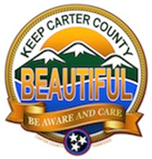 Keep Carter County Beautiful (KCCB) Board Meeting AgendaChamber Conference Room, 615 W. Elk Avenue, Elizabethton & ZoomJanuary 25, 2024, at NoonCall to Order – Don HlavatyOpening PrayerPledge of AllegianceApproval of Agenda Approval of Meeting Minutes of November 15, 2023; no December meeting scheduled.Public CommentsSchedule Next Board Meeting Date – AllUnless there is an objection, the next Board meeting is scheduled for February 22, 2024, at noon in the Chamber of Commerce Conference room, 615 West Elk Avenue, Elizabethton, and available by Zoom. 2024 Board Meeting Schedule distributed.Treasurer & Financial Report – Lisa VezzosiCurrent finances2023/2024 County $5,000 funding received in DecemberSecond quarter Elizabethton funding received 1/9/20242023/2024 Funding Request County and CityNo vendor for KCCB merchandise purchase yetReview of December EventsElizabethton Christmas Parade on December 9thCitizen Award to Daniel French on December 14thStatus of Elizabethton/Carter County School ProjectsRecycling Program at Elizabethton High SchoolSeed Packet Project at Elizabethton High SchoolWildflower/Pollinator Gardens at Carter County Schools & Milligan UniversityStatus of KCCB signage along Taylor Road and Tiger Creek RoadDiscuss 2024 Proposed Events and Projects – AllReview spreadsheet for your leadership/participation of proposed eventsNeed to order trees and determine placementNeed to order seeds for flower plotsKeep TN Rivers Beautiful annual clean up at Watauga LakeSchedule KAB -Great American Clean Up along Tweetsie TrailNew Business – AllKAB Grant Submitted